様式第１－２号（第５条関係）令和６年度 清掃美化活動 実施予定報告書１　日常的な清掃活動の予定について　　　活動ペース　　　□ 定期的に月　 　回（おおむね　　日ごろ）□ 定期的に週　 　回（月曜・火曜・水曜・木曜・金曜・土曜・日曜）　　　　　　　　　　　□ 不定期に週 ・ 月　　回　　　活動時間帯　　　　 　　  時　　　分～　　　時　　　分　　　活動人数　　　　　 　　  　人２　活動区域の略図をご記入ください（住宅地図等の添付可）。３　区ではホームページ等を通じて清掃活動の活動紹介をしております。取材にご協力いただけますか。□ぜひ取材してほしい　　　□取材してもよい　　　□取材しないでほしい様式第１－２号（第５条関係）令和６年度清掃美化活動実施予定報告書１　日常的な清掃活動の予定について　　　活動ペース　　　☑定期的に月　１回（おおむね 第二日曜日 ごろ）□定期的に週　　回（月曜・火曜・水曜・木曜・金曜・土曜・日曜）　　　　　　　　　　　□不定期に週・月　　回　　　活動時間帯　　　　７時　００分～　　　８時　００分　　　活動人数　　　　　　５０人２　活動区域の略図をご記入ください（住宅地図等の添付可）。３　区ではホームページ等を通じて清掃活動の活動紹介をしております。取材にご協力いただけますか。☑ぜひ取材してほしい　　　□取材してもよい　　　□取材しないでほしい様式第１－２号（第５条関係）令和６年度清掃美化活動実施予定報告書１　日常的な清掃活動の予定について　　　活動ペース　　　□定期的に月　　回（おおむね　　日ごろ）☑定期的に週　１回（月曜・火曜・水曜・木曜・金曜・土曜・日曜）　　　　　　　　　　　□不定期に週・月　　回　　　活動時間帯　　　　　８時　００分～　　　８　時　　　分　　　活動人数　　　　　　５　人２　活動区域の略図をご記入ください（住宅地図等の添付可）。３　区ではホームページ等を通じて清掃活動の活動紹介をしております。取材にご協力いただけますか。☑ぜひ取材してほしい　　　□取材してもよい　　　□取材しないでほしい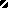 